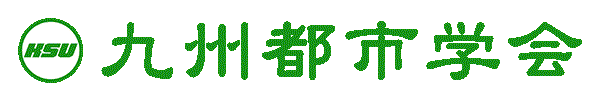 記入日：     年     月     日九州都市学会日本都市学会　九州支部殿ふりがな氏名生年月日西暦　　　     年     月     日西暦　　　     年     月     日西暦　　　     年     月     日西暦　　　     年     月     日所属主な研究分野本人住所〒     〒     〒     〒     本人住所TELTEL本人住所E-mailE-mail所属先住所〒     〒     〒     〒     所属先住所TELTEL所属先住所E-mailE-mail会報等の送付先 本人住所 本人住所 本人住所 所属先住所紹介会員名希望する会員種別個人会員（年　6,000円）個人会員（年　6,000円）個人会員（年　6,000円）希望する会員種別団体会員（年　10,000円）団体会員（年　10,000円）団体会員（年　10,000円）